And, but, or, because, so (based on Unit 5, Unlock 1)    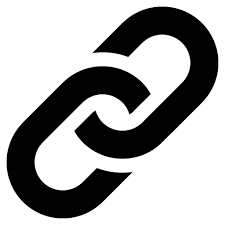 TASK: Put the correct connecting word in the gapSarra is fit ___________________ strong.Kung-fu is popular in China _____________ it is a traditional part of the culture.Ann likes kick boxing ________________ she has a broken bone in her foot.Are you a fan of Manchester City _______________ Arsenal?My brother wants to be a professional football player __________ he trains every day.Nadal from Spain _______________ Sharapova from Russia are famous tennis players.I buy sports event tickets online _____________ it is easier than going to a ticket office.I want to go to Formula One in Abu Dhabi, _________ it is expensive, __________ I am saving money for the ticket.Boys usually play football in parks, ______________ sometimes they play it on beaches.Sports are good for people __________________ it keeps them fit.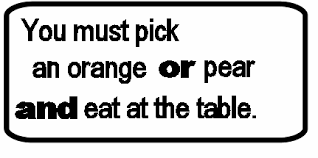 